From: > 
Sent: Wednesday, December 1, 2021 10:14 AM
To: '
Subject: FW: Message from KM_C550iDobrý den ,Vaše objednávka byla přijata,,Předmětnou objednávku akceptujeme za podmínek stanovených v objednávce a v hodnotě ve výši 50 000,00. Kč bez DPH. Termín dodání do 2.12.2021…“. FakturantPerfect Distribution a.s.člen skupiny AGELKanyla intravenózní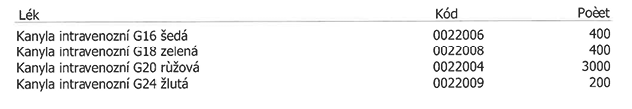 